AlkanyPracovní list je určen pro žáky 2. stupně základních škol. Jeho cílem je zopakovat si vlastnosti a strukturu nerozvětvených alkanů.Palivo a nové materiály horkovzdušného balónu_______________________________________________________Co jsou to alkany?Uhlovodíky s jednoduchou vazbou.Uhlovodíky s dvojnou vazbou.Uhlovodíky s trojnou vazbou.Doplňte tabulku.Na základě předchozí tabulky napište obecný sumární vzorec alkanů.	CnH……….Napište vyčíslenou rovnici hoření propanu.Jaké skupenství má za normálních podmínek propan a v jakém skupenství se používá jako palivo?…………………………………………………………………………………………………………………………………………………………………………………………………………………………………………………………………………………………………………………………………………………………………………………………………………………………………………………………………………Co jsem se touto aktivitou naučil(a):………………………………………………………………………………………………………………………………………………………………………………………………………………………………………………………………………………………………………………………………………………………………………Autor: Markéta Tomandlová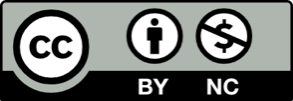 Toto dílo je licencováno pod licencí Creative Commons [CC BY-NC 4.0]. Licenční podmínky navštivte na adrese [https://creativecommons.org/choose/?lang=cs].NázevRacionální vzorecSumární vzorecCH4ethanpropanCH3CH2CH2CH3pentanCH3CH2CH2CH2CH2CH3CH3CH2CH2CH2CH2CH2CH3CH3CH2CH2CH2CH2CH2CH2CH3nonandekan